http://faculty.mu.edu.sa/maldhilan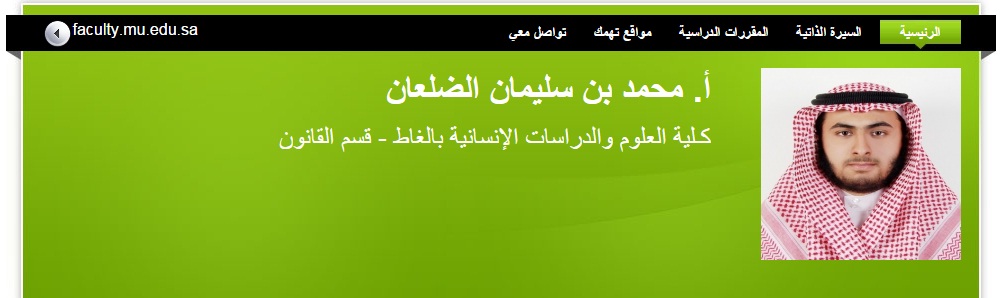 